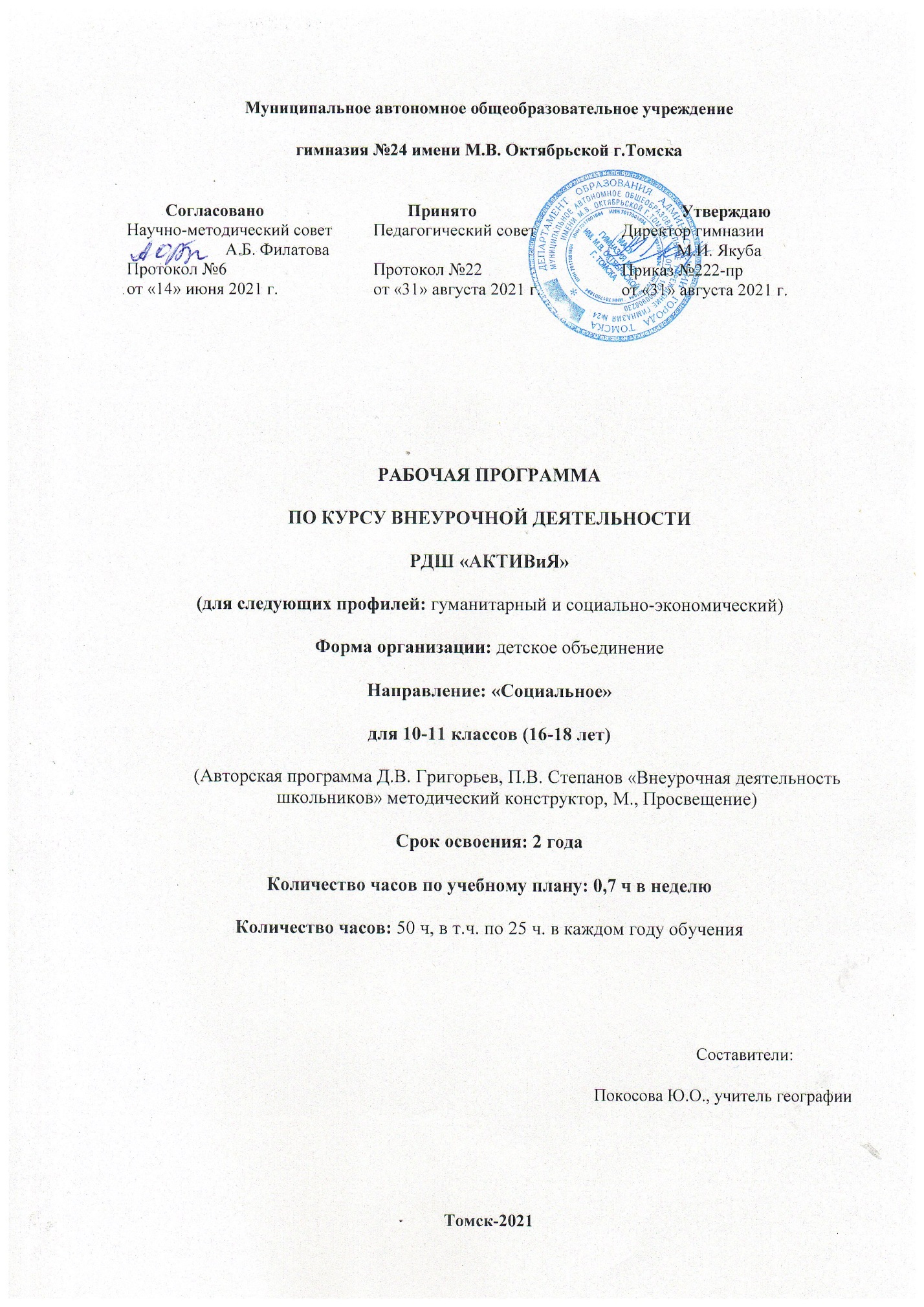 Муниципальное автономное общеобразовательное учреждениегимназия №24 имени М.В. Октябрьской г.ТомскаРАБОЧАЯ ПРОГРАММАПО КУРСУ ВНЕУРОЧНОЙ ДЕЯТЕЛЬНОСТИРДШ «АКТИВиЯ»(для следующих профилей: гуманитарный и социально-экономический)Форма организации: детское объединениеНаправление: «Социальное»для 10-11 классов (16-18 лет)(Авторская программа Д.В. Григорьев, П.В. Степанов «Внеурочная деятельность школьников» методический конструктор, М., Просвещение)Срок освоения: 2 годаКоличество часов по учебному плану: 0,7 ч в неделюКоличество часов: 50 ч, в т.ч. по 25 ч. в каждом году обучения                                                                                                                        Составители:Покосова Ю.О., учитель географииТомск-2021Пояснительная запискаРабочая программа курса является частью ООП СОО гимназии. При разработке рабочей программы по курсу внеурочной деятельности  учитывались следующие нормативно-правовые документы:Конституция Российской Федерации (ст. 43, 44).Федеральный закон от 29.12.2012 N 273-ФЗ «Об образовании в Российской Федерации» (редакция от 02.06.2016г., с изм. и доп.., вступившими в силу с 01.07.2016г).ФГОС СОО (утвержден приказом Минобрнауки России от  6 октября 2009 года № 413 «Об утверждении и введении в действие федерального государственного образовательного стандарта среднего общего образования» (в редакции приказов Минобрнауки России от 17.05.2012 № 413, 29.12.2014 № 1645, от 31.12.2015 № 1578, от 29.06.2017 № 613).Указ Президента Российской Федерации от 29 октября 2015 г. № 536 «О создании Общероссийской общественно-государственной детско-юношеской организации «Российское движение школьников» (Собрание законодательства Российской Федерации, 2015, № 44, ст. 6108)Письмо Министерства образования и науки РФ от 12 мая 2011г. №03-296 «Об организации неурочной деятельности при введении федерального государственного образовательного стандарта общего образования».Приказ Министерства просвещения РФ от 22 марта 2021г. №115 «Об утверждении Порядка организации и осуществления образовательной деятельности по основным общеобразовательным программам - образовательным программам начального общего, основного общего и среднего общего образования».Приказ Министерства науки и высшего образования РФ и Министерства просвещения РФ от 30 июня 2020г. №845/369 «Об утверждении Порядка зачета организацией, осуществляющей образовательную деятельность, результатов освоения обучающимися учебных предметов, курсов, дисциплин (модулей), практики, дополнительных образовательных программ в других организациях, осуществляющих образовательную деятельность.Постановление Главного государственного санитарного врача Российской Федерации от 28.09.2020г. №28 «Об утверждении санитарных правил СП 2.4. 3648-20 «Санитарно-эпидемиологические требования к организациям воспитания и обучения, отдыха и оздоровления детей и молодежи».Постановление Главного государственного санитарного врача Российской Федерации от 30.06.2020г. №16 «Об утверждении санитарно-эпидемиологических правил СП 3.1/2.4.3598-20 «Санитарно-эпидемиологические требования к устройству, содержанию и организации работы образовательных организаций и других объектов социальной инфраструктуры для детей и молодёжи в условиях распространения новой короновирусной инфекции (COVID-19)».Письмо Первого заместителя Министра просвещения РФ Д.Е.Глушко «Об организации работы общеобразовательных организаций» от 12.08.2020г. №ГД-1192/03».Приказ Министерства образования и науки Российской Федерации от 18 августа 2017г №09-1672 «О направлении методических рекомендаций».Примерная основная образовательная программа среднего общего образования, одобренная решением федерального учебно-методического объединения по общему образованию (протокол  от 28 июня 2016 г. № 2/16-з), сайт http://fgosreestr.ru/registry/primernaya-osnovnaya-obrazovatelnaya-programma-srednego-obshhego-obrazovaniya/.Примерная программа воспитания (одобрена решением федерального учебно-методического объединения по общему образованию (протокол от 2 июня 2020 г. № 2/20).Основная общеобразовательная программа среднего общего образования МАОУ гимназии №24 им. М.В. Октябрьской г. Томска.Положение о формах обучения в МАОУ гимназии №24 им. М. В. Октябрьской г. Томска.Правила внутреннего распорядка МАОУ гимназии № 24 им. М.В. Октябрьской г. Томска.Положение об организации  образовательной деятельности с использованием электронного обучения и дистанционного образовательных технологий  при реализации основных общеобразовательных программ на всех уровнях образования гимназии.Д.В. Григорьев, П.В. Степанов. Программа  «Внеурочная деятельность школьников». Методический конструктор, М., Просвещение.Программа развития МАОУ гимназии № 24 им. М.В. Октябрьской г. Томска.Положение о формах обучения в МАОУ гимназии №24 им. М. В. Октябрьской г. Томска.Правила внутреннего распорядка МАОУ гимназии № 24 им. М.В. Октябрьской г. Томска.Положение об организации  образовательной деятельности с использованием электронного обучения и дистанционного образовательных технологий  при реализации основных общеобразовательных программ на всех уровнях образования гимназии.Устав МАОУ гимназии №24 им. М.В. Октябрьской г. Томска.Д.В. Григорьев, П.В. Степанов. Программа  «Внеурочная деятельность школьников». Методический конструктор, М., Просвещение.Положение о рейтинговой оценке достижений и поощрениях обучающихся в номинации «Социальная активность».Данная рабочая программа курса внеурочной деятельности ориентирована на обу-чающихся 10-11 классов гимназии разных профилей (гуманитарного и социального эко-номического). Актуальность программыЦелью Российского движения школьников является совершенствование государственной политики в области воспитания подрастающего поколения и содействие формированию личности на основе присущей российскому обществу системы ценностей. Для достижения поставленной цели необходимо, определить условия воспитательной деятельности, способствующие развитию личности, в которых ребенок сумел бы максимально осмыслить свою индивидуальность, раскрыть свои желания и потребности, постичь свои силы и способности, свое значение в жизни, в семье, в обществе. Реализация цели РДШ предполагает решение ряда задач: Формирование единого воспитательного пространства, обеспечивающего реализацию взаимодействия ученического самоуправления, детского общественного объединения, партнеров РДШ для проектов деятельности участников первичного отделения РДШ. Использование Дней единых действий РДШ как технологии, позволяющей организовать поддержку и реализацию 4 ведущих направлений деятельности РДШ с целью развития проектной деятельности. Развитие системы методического сопровождения деятельности первичного отделения РДШ в отрядах. Формирование единой информационной среды для развития и масштабирования инновационной, проектной, социально-преобразованной деятельности РДШ. Важнейшими проблемами воспитания детей в РФ названы размытость нравственных представлений и гражданских принципов детей и молодежи, и асоциальное поведение подростков. Одной из задач гражданского и патриотического воспитания является формирование у детей активной жизненной и гражданской позиции, основанной на готовности к участию в общественно-политической жизни страны, государственной деятельности. Стратегия модернизации содержания общего образования определяет основную конечную цель образования, как приобретение обучающимися определенного набора компетенций, владение которыми позволит выпускнику школы успешно социализироваться в будущей жизни и профессии. Школа формирует целостную систему универсальных знаний, умений и навыков, опыт самостоятельной деятельности и личной ответственности обучающихся, то есть ключевые компетенции, определяющее современное качество образования. Именно первую группу и составляет политические и социальные компетенции. Компетенции, владение которыми позволит молодым людям брать на себя ответственность, участвовать в совместном принятии решений, регулировать конфликты ненасильственном путем, участвовать в функционировании и улучшении демократических институтов. Наша гимназия решает проблему формирования у детей активной жизненной и гражданской позиции всеми доступными способами.  Один из эффективных способов решения проблемы - это деятельность обучающихся в рамках общественной организации Российского движения школьников. Социальная активность – совокупность  форм человеческой деятельности, сознательно ориентированной на решение задач, стоящих перед обществом, классом, социальной группой в данный период. Социальная активность выступает в качестве одного из системообразующих факторов личности и характеризует человека с позиций ценности его для общества, других людей. Через социальную активность проявляется жизненная позиция человека, его стремление внести свой вклад в развитие общества, реализовать себя в деятельности как личность.  В качестве субъекта социальной активности может выступать личность обучающегося, коллектив, социальная группа.Направления социальной активности:Социальное направление: -социальное патронирование детей из детских домов, пожилых людей, инвалидов и других нуждающихся;-благотворительные ярмарки;-культурно-творческая деятельность (организация и проведение интеллектуальных конкурсов и мероприятий, организация свободного времени детей, подростков и молодежи, организация творческих мероприятий, конкурсов, праздников); Экологическое направление: -озеленение и сезонная уборка территории гимназии;-помощь животным; -экологические акции различной направленности (сбор макулатуры, батареек, пластмассовых крышек). Психологическое направление: -участие в работе службы медиации, социально-психологическая поддержка (молодежные психологические службы); -работа с людьми с ограниченными психическими возможностями разного возраста (психиатрические больницы, реабилитационные центры, кризисные центры и т.д.). Патриотическое направление:-социальное краеведение; -помощь в реставрационных работах; -трудовая помощь (благоустройство территории гимназии, города); -восстановление воинских захоронений и уход за ними; -спортивная, туристическая и военная подготовка. Указанные выше направления могут расширяться и дополняться другими примерами.Цель программы: содействие формированию личности обучающихся гимназии на основе присущей российскому обществу системы ценностей. Задачи программы: – содействие формированию личности на основе присущей российскому обществу системы ценностей; – объединение и координация деятельности организаций и лиц, занимающихся воспитанием подрастающего поколения или содействующих формированию личности; – содействие объединению усилий коммерческих и некоммерческих организаций, деловых кругов, отдельных граждан, движимых стремлением внести свой вклад в воспитание подрастающего поколения и формирование личности; – создание организаций, движений, кружков, детско-юношеских центров и других структур, занимающихся воспитанием подрастающего поколения и формированием личности; – сохранение, пропаганда и распространение знаний в области воспитания подрастающего поколения и формирования личности с учетом современных информационных и инновационных технологий; – ведение издательской и информационной деятельности; – поддержка детско-юношеских объединений и других структур; – проведение и популяризация семинаров, лекций, конкурсов, фестивалей, олимпиад; – развитие детско-юношеских обществ и организаций; – осуществление просветительской деятельности; – организация физкультурно-спортивного досуга среди подросткового поколения; – осуществление образовательной деятельности в соответствии с требованиями действующего законодательства Российской Федерации; – осуществление взаимодействия с заинтересованными органами государственной власти и органами местного самоуправления, общественными объединениями, религиозными организациями, научными, образовательными, спортивными и иными учреждениями по вопросам деятельности Организации; – инициирование, разработка и реализация международных, федеральных, региональных и муниципальных программ и проектов, направленных на воспитание подрастающего поколения и формирование личности; – участие в установленном порядке в работе общественно-государственных и общественных объединений, имеющих патриотическую, культурную и спортивную, а также благотворительную направленность; – помощь участникам Организации в решении вопросов, связанных с целями Организации.Рейтинговая оценка достижений обучающихся гимназии в социальной активности проходит: 2 раза в год (в декабре и мае текущего учебного года) или 1 раз в календарный год в декабре.Критерии оценки номинации «Социальная активность»:достижения в освоении образовательной программы (средний балл успеваемости);участие в мероприятиях и акциях по направлениям деятельности различных уровней. Видами морального поощрения обучающихся гимназии являются: Награждение Дипломом 1, 2 или 3 степени в номинации «Социальная активность».Вручение сертификата участника рейтинговой оценки достижений в номинации «Социальная активность».Благодарность за особые успехи в номинации «Социальная активность». Подведение итогов и объявление результатов проходит на торжественной церемонии. Церемония проводится 2 раза в год: в январе и мае текущего учебного года. Результаты декабря обнуляются с января.Поощрения осуществляются по результатам рейтинговой оценки достижений, представленных в  Портфолио обучающегося. Поощрения производятся в течение учебного года на торжественной церемонии 2 раза в год: в январе (за период с сентября по декабрь текущего учебного года) и мае (с января по май текущего года).Этапы реализации программыПодготовительный этап – 1 этап Включает в себя формирование добровольческого объединения, комплектование групп, диагностику личности каждого участника, расстановку приоритетов деятельности каждого члена добровольческого объединения, распределение социальных ролей внутри объединения, первичное планирование деятельности во взаимодействии со структурой детского школьного самоуправления.Основной этап – 2 этап – непосредственная реализация программы Погружение в разнообразную деятельность, направленную на достижение поставленной цели и решение педагогических задач с опосредованным использованием методов, форм, средств реализации программы. Подготовка и проведение мероприятий различных форм организации. Осуществление взаимодействия с различными структурами, привлечение обучающихся гимназии в социально — значимую деятельность различной направленности. Анализ и самоанализ проделанной работы.Заключительный этап – 3 этап Подведение итогов проделанной работы за год. Выбор каждым членам добровольческого объединения приоритетного направления дальнейшей деятельности. Анализ и самоанализ личностного роста в ходе реализации данной программы. Планирование дальнейшей деятельности добровольческого объединения как структурной составляющей системы школьного самоуправления школы.Формы и режим занятий – теоретические и практические занятия. Приоритетная организационная форма – первичная организация РДШ.	В плане гимназии по внеурочной деятельности данный курс соответствует социальному направлению. 	Курс рассчитан на 50 часов, по 25 часов в год (0,7 ч в неделю) и состоит из 4 основных мероприятий за весь курс обучения. Возраст обучающихся  16-18 лет.Данный курс может реализовываться в очной и дистанционной форме. Режим онлайн занятий – 1 раз в месяц по 1 часу (45 минут) и  самостоятельной индивидуальной работы обучающихся, включая участие в событиях РДШ. Поэтому всего теоретическая часть – 18 часов, практическая – 32 часа.Формы организации учебных занятий:  теоретическая подготовка (беседы, семинары, лекции);  практическая деятельность (акции, социологические опросы, консультации, тренинги, деловые и ролевые игры, выполнение практических работ, самостоятельная работа со справочниками и литературой (обычной и электронной), самостоятельные письменные упражнения, самостоятельная работа за компьютером, творческая работа, выставка, конкурс, фестиваль художественно-прикладного творчества, отчетные выставки, отчетные концерты). Наиболее эффективными и популярными формами работы являются традиционные: сборы актива детских общественных объединений и органа ученического самоуправления гимназии, совместные коллективно-творческие дела, слёт детских общественных организаций и лидеров направлений РДШ, акции, консультации с лидерами по созданию и работе направлений. Формы подведения итогов реализации программы - участие в акциях, фестивалях, проектах, проводимых детско-юношеской организацией «Российское движение школьников».Результаты освоения курса внеурочной деятельности Уровни воспитательных результатовОжидаемые результаты: - Воспитание гражданственности, патриотизма, социальной ответственности и компетентности; - самоорганизация на уровне здорового образа жизни; - развитие системы Российского движения школьников; - личностный рост участников; - творческого отношения к образованию, труду, жизни, подготовка к сознательному выбору профессии; - формирование ценностного отношения к здоровью и здоровому образу жизни; - развитие мотивации личности к познанию и творчеству.Метапредметные результаты:умение самостоятельно определять цели деятельности и составлять планы деятельности;самостоятельно осуществлять, контролировать и корректировать деятельность;использовать все возможные ресурсы для достижения поставленных целей и реализации планов деятельности; выбирать успешные стратегии в различных ситуациях;умение продуктивно общаться и взаимодействовать в процессе совместной деятельности, учитывать позиции других участников деятельности, эффективно разрешать конфликты;владение навыками познавательной и проектной деятельности, навыками разрешения проблем; способность и готовность к самостоятельному поиску методов решения практических задач, применению различных методов познания;готовность и способность к самостоятельной информационно-познавательной деятельности, умение ориентироваться в различных источниках информации, критически оценивать и интерпретировать информацию, получаемую из различных источников;умение использовать средства информационных и коммуникационных технологий (далее – ИКТ) в решении когнитивных, коммуникативных и организационных задач с соблюдением требований эргономики, техники безопасности, гигиены, ресурсосбережения, правовых и этических норм, норм информационной безопасности;умение самостоятельно оценивать и принимать решения, определяющие стратегию поведения, с учетом гражданских и нравственных ценностей;владение языковыми средствами - умение ясно, логично и точно излагать свою точку зрения, использовать адекватные языковые средства;владение навыками познавательной рефлексии как осознания совершаемых действий и мыслительных процессов, их результатов и оснований, границ своего знания и незнания, новых познавательных задач и средств их достижения.Личностные результаты должны отражать:российскую гражданскую идентичность, патриотизм, уважение к своему народу, чувства ответственности перед Родиной, гордости за свой край;сформированность мировоззрения, соответствующего современному уровню развития науки и общественной практики, основанного на диалоге культур, а также различных форм общественного сознания, осознание своего места в поликультурном мире;сформированность основ саморазвития и самовоспитания в соответствии с общечеловеческими ценностями и идеалами гражданского общества; готовность и способность к самостоятельной, творческой и ответственной деятельности;толерантное сознание и поведение в поликультурном мире, готовность и способность вести диалог с другими людьми, достигать в нем взаимопонимания, находить общие цели и сотрудничать для их достижения;навыки сотрудничества со сверстниками, взрослыми в образовательной, общественно полезной, учебно-исследовательской, проектной и других видах деятельности;нравственное сознание и поведение на основе усвоения общечеловеческих ценностей;готовность и способность к образованию, в том числе самообразованию, на протяжении всей жизни;сознательное отношение к непрерывному образованию как условию успешной профессиональной и общественной деятельности;эстетическое отношение к миру;осознанный выбор будущей профессии и возможностей реализации собственных жизненных планов.Регулятивные универсальные учебные действияВыпускник научится:самостоятельно определять цели, задавать параметры и критерии, по которым можно определить, что цель достигнута;оценивать возможные последствия достижения поставленной цели в деятельности, собственной жизни и жизни окружающих людей, основываясь на соображениях этики и морали;ставить и формулировать собственные задачи в образовательной деятельности и жизненных ситуациях;оценивать ресурсы, в том числе время и другие нематериальные ресурсы, необходимые для достижения поставленной цели;выбирать путь достижения цели, планировать решение поставленных задач, оптимизируя материальные и нематериальные затраты; организовывать эффективный поиск ресурсов, необходимых для достижения поставленной цели;сопоставлять полученный результат деятельности с поставленной заранее целью.Познавательные универсальные учебные действияВыпускник научится: искать и находить обобщенные способы решения задач, в том числе, осуществлять развернутый информационный поиск и ставить на его основе новые (учебные и познавательные) задачи;критически оценивать и интерпретировать информацию с разных позиций,  распознавать и фиксировать противоречия в информационных источниках;использовать различные модельно-схематические средства для представления существенных связей и отношений, а также противоречий, выявленных в информационных источниках;находить и приводить критические аргументы в отношении действий и суждений другого; спокойно и разумно относиться к критическим замечаниям в отношении собственного суждения, рассматривать их как ресурс собственного развития;выходить за рамки учебного предмета и осуществлять целенаправленный поиск возможностей для  широкого переноса средств и способов действия;выстраивать индивидуальную образовательную траекторию, учитывая ограничения со стороны других участников и ресурсные ограничения;менять и удерживать разные позиции в познавательной деятельности.Коммуникативные универсальные учебные действияВыпускник научится:осуществлять деловую коммуникацию как со сверстниками, так и со взрослыми (как внутри гимназии, так и за ее пределами), подбирать партнеров для деловой коммуникации исходя из соображений результативности взаимодействия, а не личных симпатий;при осуществлении групповой работы быть как руководителем, так и членом команды в разных ролях (генератор идей, критик, исполнитель, выступающий, эксперт и т.д.);координировать и выполнять работу в условиях реального, виртуального и комбинированного взаимодействия;развернуто, логично и точно излагать свою точку зрения с использованием адекватных (устных и письменных) языковых средств;распознавать конфликтогенные ситуации и предотвращать конфликты до их активной фазы, выстраивать деловую и образовательную коммуникацию, избегая личностных оценочных суждений.2.Содержание курса внеурочной деятельности с указанием форм организации и видов деятельности.Раздел 1. Вводное занятие 2 часа10 класс Теория Открытая презентация «Я в РДШ?»11 классТеория Открытая презентация «Я – лидер»Раздел 2. Личностное развитие. Творческое развитие, популяризация здорового образа жизни и спорта, выбор будущей профессии 6 часов  Творческое развитие: Организация творческих событий - фестивалей и конкурсов, акций и флешмобов. Поддержка детских творческих проектов и продвижение детских коллективов. Реализация культурно-образовательных программ - интерактивных игр, семинаров, мастер-классов, открытых лекториев, встреч с интересными людьми; организация киноклубов.Проведение культурно-досуговых программ - посещение музеев, театров, концертов; организация экскурсий. Проведение образовательных программ по повышению квалификации инструкторского и педагогического состава, а также руководителей общественных организаций. Популяризация ЗОЖ среди школьников:  	Организация профильных событий - фестивалей, конкурсов, соревнований, акций и флешмобов. Организация туристических походов и слетов. Организация мероприятий, направленных на популяризацию комплекса ГТО. Поддержка работы школьных спортивных секций. Проведение образовательных программ – интерактивных игр, семинаров, мастер- классов, открытых лекториев, встреч с интересными людьми. Проведение образовательных программ по повышению квалификации инструкторского и педагогического состава, а также руководителей общественных организаций.Популяризация профессий: Проведение образовательных мероприятий и программ, направленных на определение будущей профессии - интерактивных игр, семинаров, мастер-классов, открытых лекториев, встреч с интересными людьми. Популяризация научно-изобретательской деятельности. Поддержка и развитие детских проектов. Организация профильных событий - фестивалей, конкурсов, олимпиад, акций, флешмобов. Проведение образовательных программ по повышению квалификации инструкторского и педагогического состава, а также руководителей общественных организаций. 10 класс ТеорияМастер-класс по ораторскому искусствуПрактическая частьИгра «Кораблекрушение» (выявление лидеров в группе)Игра-тренинг «Как вести за собой»11 класс Теория Мастер-класс на тему «Я – лидер».Практическая частьУчастие в Осенней профориентационной кампанииРаздел 3. Гражданская активность 16 часовДобровольчество, поисковая деятельность, изучение истории России, краеведение, создание и развитие школьных музеев. Добровольчество – это реализация личностного потенциала, самовыражение и самоопределение, профессиональное ориентирование, приобретение полезных навыков, новые знакомства и море позитивных эмоций, это не просто хобби, а стиль жизни. Поисковая деятельность - это возможность отправиться в настоящую поисковую экспедицию, поучаствовать в раскопках в местах боевых действий, увековечить память об исторических событиях и судьбах Героев Отечества, присоединиться к одному из отрядов Поискового движения России. Краеведение, школьные музеи - это проекты развития школьных музеев России, историко-краеведческой работы, позволяющей узнать об истории и культуре Малой Родины, это познавательные и увлекательные путешествия по самым интересным местам нашей страны. 10 класс ТеорияИстория добровольчества в России и за рубежом.Встреча с руководителем волонтерского отряда «Волонтеры медики»Встреча с руководителем поискового отряда Томского кадетского корпусаПрактическая частьОсенний день волонтера: участие в городских субботникахПодготовка и проведение праздника «Рождество для маленьких»11 класс ТеорияФормы  проведения волонтёрских мероприятий по ЗОЖ и экологической культуреВстреча с руководителем волонтерского отряда ТГУМозговой штурмПрактическая частьПодготовка и проведение фотомарафона «ВУЗы любимого города»Осенний день волонтера: участие в городских субботникахРаздел 4. Военно-патриотическое направление 10 часовЮные армейцы, юные спасатели, юные пограничники, юный спецназ Росгвардии, юные друзья полиции, юные инспектора движения. Работа военно-патриотических клубов и вовлечение в неё детей Организация профильных событий, направленных на повышение интереса у детей к службе в ВС РФ, в том числе военных сборов, военно-спортивных игр, соревнований, акций.Проведение образовательных программ – интерактивных игр, семинаров, мастер- классов, открытых лекториев, встреч с интересными людьми и Героями России. Проведение образовательных программ по повышению квалификации инструкторского и педагогического состава, а также руководителей общественных организаций и военно-патриотических клубов. 10 класс ТеорияИстория музея гимназииМы проведем экскурсиюПрактическая частьПодготовка и организация военно-спортивной игры «Зарница»11 класс ТеорияНаучные достижения – гордость России!Встреча с руководителем движения «ЮНАРМИЯ» г. Томска Практическая частьПодготовка и организация военно-спортивной игры «Зарница»Раздел 5. Информационно-медийное направление 12 часовБольшая детская редакция, создание школьных газет, радио и телевидения, работа с социальными сетями, подготовка информационного контента, дискуссионные площадки. Поддержка талантливых юных журналистов. Создание и развитие школьных медиацентров, в том числе газет и журналов, радио и телевидения, новостных групп в социальных сетях. Повышение уровня школьных СМИ и пресс-центров. Большая детская редакция. Создание единого медиапространства для школьников. Проведение пресс-конференций, фестивалей, творческих конкурсов для школьников. Проведение образовательных программ по повышению квалификации педагогического состава, а также руководителей общественных организаций.10 класс ТеорияАлгоритм создания сайта, группы  в социальных сетях ИнтернетаПрактическая частьУчастие во Всероссийском проекте «Дизайн информации пространства»Участие во Всероссийском проекте «Информационная культура и безопасность»11 класс ТеорияМоя социальная реклама Практическая частьОрганизация и проведение передачи «15 вопросов взрослому»Раздел  6. Итоговая диагностика и самооценка деятельности 4 часа10 класс Практическая частьИгра «Чемодан лидера»11 класс Практическая частьИгра «Чемодан лидера»3.Тематическое планирование10 класс Календарно-тематическое планирование 10 класс11 класс Календарно-тематическое планирование 11 классПриложение Литература 1.Д.В.Григорьев, П.В.Степанов, Внеурочная деятельность школьников. Методический конструктор. М.: Просвещение, 2011.2.Щупленков О.В. История молодежного движения в России в современном исследовательском поле // Исторические, философские, политические и юридические науки, культурология и искусствоведение. Вопросы теории и практики. - 2012. - № 1-2. - С. 211-215.3.Устав российского движения школьников.4.Положения о направлении движения российского движения школьников. 5. Концепция развития российского движения школьников. 6.График мероприятий российского движения школьников. 7. Правила вступления в члены российского движения школьников (заявление, согласие родителей, согласие на обработку персональных данных). Методические рекомендации «Учительская РДШ»   https://рдш.рф/rms/teachers https://vk.com/club154936425 https://vk.com/rdsh_ts https://vk.com/club135352054 https://vk.com/rdshmsk https://vk.com/skm_you https://vk.com/yapoznayurossiyu https://vk.com/chitay_s_rdsh https://vk.com/skm_eco https://vk.com/info_media_skm         Согласовано        Принято              УтверждаюНаучно-методический советПедагогический советДиректор гимназии                       А.Б. Филатова             М.И. ЯкубаПротокол №6Протокол №22Приказ №222-пр от «14» июня 2021 г.от «31» августа 2021 г.от «31» августа 2021 г.Направлениясоциальной активностиУровень достиженийУровень достиженийУровень достиженийУровень достиженийУровень достиженийУровень достиженийУровень достиженийИтоговая сумма балловНаправлениясоциальной активностиОсвоение школьной программы (средний бал)Гимназия(1 балл, участие 0,5 балла)Муниципальный(2 балла, участие – 1 балл)Региональный(3 балла, участие – 1.5 балла)Межрегиональный(4 балла,участие – 2 балла)Всероссийский(5 баллов,участие –2.5 балла)Международный(6 баллов, участие –3 балла)Итоговая сумма балловСоциальное направлениеЭкологическое направлениеПсихологическое направлениеПатриотическое направлениеПервый уровень результатовВторой уровень результатовТретий уровень результатовПредполагает приобретение социальных знаний (об общественных нормах, устройстве общества и т.п.), первичного понимания социальной реальности и повседневной жизни. Объектом познавательной деятельности школьников станет собственно социальный мир, т.е. познание жизни людей и общества; его структуры и принципов существования, норм этики и морали, базовых общественных ценностей, особенностей межнациональных и межконфесссиональных отношений.Для достижения данного уровня результатов особое значение имеет взаимодействие обучающегося со своим учителем как значимым для него носителями положительного социального знания и повседневного опыта.Результат выражается в участии обучающихся в социальных пробах, при которых наблюдается их инициативное участие в социальном деле, акции, организованной взрослым.Организация и проведение Всероссийской акции  #СТОПВИЧ/СПИДПредполагает получение обучающимся опыта самостоятельного сбора и обработки информации, переживания и позитивного отношения к базовым ценностям общества (человек, семья, Отечество, природа, мир, знания, труд, культура), ценностного отношения к социальной реальности в целом.Для достижения данного уровня результатов особое значение имеет взаимодействие гимназистов между собой на уровне класса, гимназии, то есть в защищенной, дружеской среде. Именно в такой близкой социальной среде ребёнок получает (или не получает) первое практическое подтверждение приобретённых социальных знаний, начинает их ценить (или отвергает).Организация работы со школьниками с воспитывающей информацией, обсуждение её, высказывание собственного мнения, формирование умения вырабатывать по отношению к ней своей позиции.При обсуждении такой информации эффективны внутригрупповые дискуссии, что позволить школьникам соотнести собственное отношение к дискутируемому вопросу с мнениями других детей и способствует коррекции этого отношения. Как следствие – появление у школьника собственного взгляда на мир., приобретение опыта поведения в ситуации разнообразия взглядов, умение уважать иные точки зрения, соотносить их со своей собственной.Результат проявляется в получении опыта работы индивидуально и в команде, определение цели и способов достижения желаемых результатов; получение навыков сотрудничества; представление собственных творческих заданий  перед группой.Организация и проведение Международной акции «Подари книгу», в Международный день книгодарения, с показом кукольного театраПредполагает получение обучающихся опыта самостоятельного общественного действия, опыта. Только в самостоятельном общественном действии, действии в открытом социуме, за пределами дружественной среды гимназии, для других, зачастую незнакомых людей, которые вовсе не обязательно положительно к нему настроены, юный человек действительно становится (а не просто узнаёт о том, как стать) социальным деятелем, гражданином, свободным человеком. Именно в опыте самостоятельного общественного действия приобретается то мужество, та готовность к поступку, без которых немыслимо существование гражданина и гражданского общества.Для достижения данного уровня результатов  особое значение имеет    взаимодействие школьника с социальными субъектами в открытой общественной среде.Результатом работы является реализация социально-образовательного проекта «Готов к Добру»,  который направлен на поддержку одиноких людей, живущих в Доме ветеранов г. Томска.Социально-образовательный проект «Готов к Добру»Итоги реализации программы представлены мероприятиями (акции, КТД, социально-образовательные и социально-ориентированные проекты), направленными на развитие классного или ученического коллектива, формирование у обучающихся ответственности, толерантности, нравственно-этических норм, активности и желания участвовать в различных мероприятиях РДШ. Все результаты достижений обучающихся отражаются в портфолио гимназиста.Итоги реализации программы представлены мероприятиями (акции, КТД, социально-образовательные и социально-ориентированные проекты), направленными на развитие классного или ученического коллектива, формирование у обучающихся ответственности, толерантности, нравственно-этических норм, активности и желания участвовать в различных мероприятиях РДШ. Все результаты достижений обучающихся отражаются в портфолио гимназиста.Итоги реализации программы представлены мероприятиями (акции, КТД, социально-образовательные и социально-ориентированные проекты), направленными на развитие классного или ученического коллектива, формирование у обучающихся ответственности, толерантности, нравственно-этических норм, активности и желания участвовать в различных мероприятиях РДШ. Все результаты достижений обучающихся отражаются в портфолио гимназиста.№Название темы Количество часов Количество часов Количество часов №Название темы Всего часовТеория Практика Раздел 1. Вводное занятие22Раздел 2. Личностное развитие. Творческое развитие, популяризация здорового образа жизни и спорта, выбор будущей профессии. 312Раздел 3. Гражданская активность 835Раздел 4. Военно-патриотическое направление 523Раздел 5. Информационно-медийное направление 624Раздел  6. Итоговая диагностика и самооценка деятельности22Итого 25916№МероприятияКоличество часовСрокиРаздел 1. Вводное занятие 2 часаРаздел 1. Вводное занятие 2 часаРаздел 1. Вводное занятие 2 часаРаздел 1. Вводное занятие 2 часаОткрытая презентация «Я в РДШ?»2Раздел 2. Личностное развитие. Творческое развитие, популяризация здорового образа жизни и спорта, выбор будущей профессии 3 часа Раздел 2. Личностное развитие. Творческое развитие, популяризация здорового образа жизни и спорта, выбор будущей профессии 3 часа Раздел 2. Личностное развитие. Творческое развитие, популяризация здорового образа жизни и спорта, выбор будущей профессии 3 часа Раздел 2. Личностное развитие. Творческое развитие, популяризация здорового образа жизни и спорта, выбор будущей профессии 3 часа Мастер-класс по ораторскому искусству1Игра «Кораблекрушение» (выявление лидеров в группе)1Игра-тренинг «Как вести за собой»1Раздел 3. Гражданская активность 8 часовРаздел 3. Гражданская активность 8 часовРаздел 3. Гражданская активность 8 часовРаздел 3. Гражданская активность 8 часовИстория добровольчества в России и за рубежом.1Встреча с руководителем волонтерского отряда «Волонтеры медики»1Встреча с руководителем поискового отряда Томского кадетского корпуса 1Осенний день волонтера: участие в городских субботниках 2Подготовка и проведение праздника «Рождество для маленьких» 3Раздел 4. Военно-патриотическое направление 5 часовРаздел 4. Военно-патриотическое направление 5 часовРаздел 4. Военно-патриотическое направление 5 часовРаздел 4. Военно-патриотическое направление 5 часовИстория музея гимназии 1Мы проведем экскурсию1Подготовка и организация военно-спортивной игры «Зарница»3Раздел 5. Информационно-медийное направление 6 часовРаздел 5. Информационно-медийное направление 6 часовРаздел 5. Информационно-медийное направление 6 часовРаздел 5. Информационно-медийное направление 6 часовАлгоритм создания сайта, группы  в социальных сетях Интернета2Участие во Всероссийском проекте «Дизайн информации пространства»2Участие во Всероссийском проекте «Информационная культура и безопасность»2Раздел  6. Итоговая диагностика и самооценка деятельности 2 часаРаздел  6. Итоговая диагностика и самооценка деятельности 2 часаРаздел  6. Итоговая диагностика и самооценка деятельности 2 часаРаздел  6. Итоговая диагностика и самооценка деятельности 2 часаИгра «Чемодан лидера»2№Название темы Количество часов Количество часов Количество часов №Название темы Всего часовТеория Практика Раздел 1. Вводное занятие22Раздел 2. Личностное развитие. Творческое развитие, популяризация здорового образа жизни и спорта, выбор будущей профессии. 312Раздел 3. Гражданская активность 835Раздел 4. Военно-патриотическое направление 523Раздел 5.Информационно-медийное направление 624Раздел  6. Итоговая диагностика и самооценка деятельности22Итого 25916№МероприятияКоличество часовСрокиРаздел 1. Вводное занятие 2 часаРаздел 1. Вводное занятие 2 часаРаздел 1. Вводное занятие 2 часаРаздел 1. Вводное занятие 2 часаОткрытая презентация «Я – лидер»2Раздел 2. Личностное развитие. Творческое развитие, популяризация здорового образа жизни и спорта, выбор будущей профессии 3 часа Раздел 2. Личностное развитие. Творческое развитие, популяризация здорового образа жизни и спорта, выбор будущей профессии 3 часа Раздел 2. Личностное развитие. Творческое развитие, популяризация здорового образа жизни и спорта, выбор будущей профессии 3 часа Раздел 2. Личностное развитие. Творческое развитие, популяризация здорового образа жизни и спорта, выбор будущей профессии 3 часа Мастер-класс на тему «Я – лидер».1Участие в Осенней профориентационной кампании 2Раздел 3. Гражданская активность 8 часовРаздел 3. Гражданская активность 8 часовРаздел 3. Гражданская активность 8 часовРаздел 3. Гражданская активность 8 часовФормы  проведения волонтёрских мероприятий по ЗОЖ и экологической культуре1Встреча с руководителем волонтерского отряда ТГУ1Мозговой штурм 1Подготовка и проведение фотомарафона «ВУЗы любимого города»3Осенний день волонтера: участие в городских субботниках2Раздел 4. Военно-патриотическое направление 5 часовРаздел 4. Военно-патриотическое направление 5 часовРаздел 4. Военно-патриотическое направление 5 часовРаздел 4. Военно-патриотическое направление 5 часовНаучные достижения – гордость России!1Встреча с руководителем движения «ЮНАРМИЯ» г. Томска1Подготовка и организация военно-спортивной игры «Зарница»3Раздел 5. Информационно-медийное направление 6 часовРаздел 5. Информационно-медийное направление 6 часовРаздел 5. Информационно-медийное направление 6 часовРаздел 5. Информационно-медийное направление 6 часовМоя социальная реклама2Организация и проведение передачи «15 вопросов взрослому»4Раздел  6. Итоговая диагностика и самооценка деятельности 2 часаРаздел  6. Итоговая диагностика и самооценка деятельности 2 часаРаздел  6. Итоговая диагностика и самооценка деятельности 2 часаРаздел  6. Итоговая диагностика и самооценка деятельности 2 часаИгра «Чемодан лидера»2